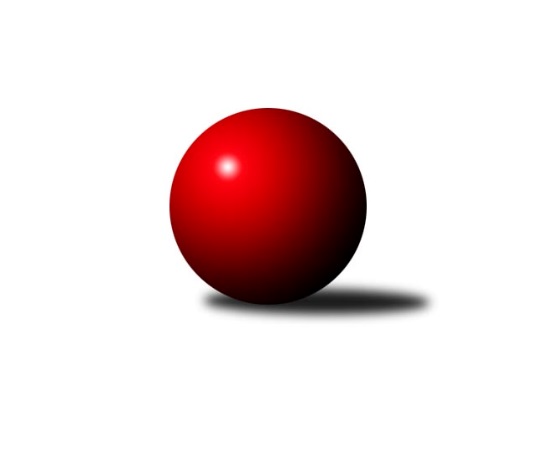 Č.2Ročník 2019/2020	2.5.2024 Jihomoravská divize 2019/2020Statistika 2. kolaTabulka družstev:		družstvo	záp	výh	rem	proh	skore	sety	průměr	body	plné	dorážka	chyby	1.	KK Slovan Rosice B	2	2	0	0	15.0 : 1.0 	(35.5 : 12.5)	2955	4	2020	935	33	2.	KK Jiskra Čejkovice	2	2	0	0	12.0 : 4.0 	(26.0 : 22.0)	2944	4	1984	960	35.5	3.	KC Zlín B	2	2	0	0	11.0 : 5.0 	(25.5 : 22.5)	3048	4	2083	965	39.5	4.	TJ Jiskra Otrokovice	1	1	0	0	6.0 : 2.0 	(13.0 : 11.0)	3265	2	2234	1031	37	5.	TJ Sokol Mistřín B	1	1	0	0	5.0 : 3.0 	(13.5 : 10.5)	3323	2	2202	1121	30	6.	KK Vyškov B	2	1	0	1	9.0 : 7.0 	(25.5 : 22.5)	3014	2	2030	984	33.5	7.	SK Baník Ratíškovice A	2	1	0	1	9.0 : 7.0 	(23.5 : 24.5)	3164	2	2172	992	42	8.	KK Blansko B	2	1	0	1	8.0 : 8.0 	(24.0 : 24.0)	3114	2	2140	974	46.5	9.	SK Baník Ratíškovice B	2	1	0	1	6.0 : 10.0 	(23.5 : 24.5)	3141	2	2136	1005	31.5	10.	TJ Bojkovice Krons	2	1	0	1	5.0 : 11.0 	(19.0 : 29.0)	2919	2	2010	909	43	11.	TJ Sokol Luhačovice B	2	0	0	2	6.0 : 10.0 	(21.5 : 26.5)	3261	0	2244	1017	42	12.	KK Vyškov C	2	0	0	2	5.5 : 10.5 	(22.5 : 25.5)	3164	0	2123	1042	34.5	13.	SKK Dubňany B	2	0	0	2	3.5 : 12.5 	(22.5 : 25.5)	2910	0	2011	899	37.5	14.	KK Réna Ivančice	2	0	0	2	3.0 : 13.0 	(16.5 : 31.5)	2728	0	1910	818	42Tabulka doma:		družstvo	záp	výh	rem	proh	skore	sety	průměr	body	maximum	minimum	1.	KC Zlín B	2	2	0	0	11.0 : 5.0 	(25.5 : 22.5)	3048	4	3105	2990	2.	KK Slovan Rosice B	1	1	0	0	8.0 : 0.0 	(16.5 : 7.5)	3329	2	3329	3329	3.	SK Baník Ratíškovice A	1	1	0	0	7.0 : 1.0 	(12.5 : 11.5)	3192	2	3192	3192	4.	KK Jiskra Čejkovice	1	1	0	0	6.5 : 1.5 	(12.5 : 11.5)	2699	2	2699	2699	5.	KK Vyškov B	1	1	0	0	6.0 : 2.0 	(13.0 : 11.0)	3257	2	3257	3257	6.	TJ Sokol Mistřín B	1	1	0	0	5.0 : 3.0 	(13.5 : 10.5)	3323	2	3323	3323	7.	KK Blansko B	1	1	0	0	5.0 : 3.0 	(13.0 : 11.0)	3252	2	3252	3252	8.	SK Baník Ratíškovice B	1	1	0	0	5.0 : 3.0 	(12.0 : 12.0)	3193	2	3193	3193	9.	TJ Bojkovice Krons	1	1	0	0	5.0 : 3.0 	(11.5 : 12.5)	2778	2	2778	2778	10.	TJ Sokol Luhačovice B	0	0	0	0	0.0 : 0.0 	(0.0 : 0.0)	0	0	0	0	11.	TJ Jiskra Otrokovice	0	0	0	0	0.0 : 0.0 	(0.0 : 0.0)	0	0	0	0	12.	KK Vyškov C	1	0	0	1	2.5 : 5.5 	(10.5 : 13.5)	3169	0	3169	3169	13.	SKK Dubňany B	1	0	0	1	2.0 : 6.0 	(11.0 : 13.0)	3180	0	3180	3180	14.	KK Réna Ivančice	1	0	0	1	1.0 : 7.0 	(5.0 : 19.0)	2390	0	2390	2390Tabulka venku:		družstvo	záp	výh	rem	proh	skore	sety	průměr	body	maximum	minimum	1.	KK Slovan Rosice B	1	1	0	0	7.0 : 1.0 	(19.0 : 5.0)	2580	2	2580	2580	2.	TJ Jiskra Otrokovice	1	1	0	0	6.0 : 2.0 	(13.0 : 11.0)	3265	2	3265	3265	3.	KK Jiskra Čejkovice	1	1	0	0	5.5 : 2.5 	(13.5 : 10.5)	3189	2	3189	3189	4.	TJ Sokol Mistřín B	0	0	0	0	0.0 : 0.0 	(0.0 : 0.0)	0	0	0	0	5.	KC Zlín B	0	0	0	0	0.0 : 0.0 	(0.0 : 0.0)	0	0	0	0	6.	KK Vyškov B	1	0	0	1	3.0 : 5.0 	(12.5 : 11.5)	2771	0	2771	2771	7.	KK Vyškov C	1	0	0	1	3.0 : 5.0 	(12.0 : 12.0)	3159	0	3159	3159	8.	KK Blansko B	1	0	0	1	3.0 : 5.0 	(11.0 : 13.0)	2975	0	2975	2975	9.	KK Réna Ivančice	1	0	0	1	2.0 : 6.0 	(11.5 : 12.5)	3066	0	3066	3066	10.	SK Baník Ratíškovice A	1	0	0	1	2.0 : 6.0 	(11.0 : 13.0)	3136	0	3136	3136	11.	SKK Dubňany B	1	0	0	1	1.5 : 6.5 	(11.5 : 12.5)	2640	0	2640	2640	12.	SK Baník Ratíškovice B	1	0	0	1	1.0 : 7.0 	(11.5 : 12.5)	3088	0	3088	3088	13.	TJ Bojkovice Krons	1	0	0	1	0.0 : 8.0 	(7.5 : 16.5)	3059	0	3059	3059	14.	TJ Sokol Luhačovice B	2	0	0	2	6.0 : 10.0 	(21.5 : 26.5)	3261	0	3312	3210Tabulka podzimní části:		družstvo	záp	výh	rem	proh	skore	sety	průměr	body	doma	venku	1.	KK Slovan Rosice B	2	2	0	0	15.0 : 1.0 	(35.5 : 12.5)	2955	4 	1 	0 	0 	1 	0 	0	2.	KK Jiskra Čejkovice	2	2	0	0	12.0 : 4.0 	(26.0 : 22.0)	2944	4 	1 	0 	0 	1 	0 	0	3.	KC Zlín B	2	2	0	0	11.0 : 5.0 	(25.5 : 22.5)	3048	4 	2 	0 	0 	0 	0 	0	4.	TJ Jiskra Otrokovice	1	1	0	0	6.0 : 2.0 	(13.0 : 11.0)	3265	2 	0 	0 	0 	1 	0 	0	5.	TJ Sokol Mistřín B	1	1	0	0	5.0 : 3.0 	(13.5 : 10.5)	3323	2 	1 	0 	0 	0 	0 	0	6.	KK Vyškov B	2	1	0	1	9.0 : 7.0 	(25.5 : 22.5)	3014	2 	1 	0 	0 	0 	0 	1	7.	SK Baník Ratíškovice A	2	1	0	1	9.0 : 7.0 	(23.5 : 24.5)	3164	2 	1 	0 	0 	0 	0 	1	8.	KK Blansko B	2	1	0	1	8.0 : 8.0 	(24.0 : 24.0)	3114	2 	1 	0 	0 	0 	0 	1	9.	SK Baník Ratíškovice B	2	1	0	1	6.0 : 10.0 	(23.5 : 24.5)	3141	2 	1 	0 	0 	0 	0 	1	10.	TJ Bojkovice Krons	2	1	0	1	5.0 : 11.0 	(19.0 : 29.0)	2919	2 	1 	0 	0 	0 	0 	1	11.	TJ Sokol Luhačovice B	2	0	0	2	6.0 : 10.0 	(21.5 : 26.5)	3261	0 	0 	0 	0 	0 	0 	2	12.	KK Vyškov C	2	0	0	2	5.5 : 10.5 	(22.5 : 25.5)	3164	0 	0 	0 	1 	0 	0 	1	13.	SKK Dubňany B	2	0	0	2	3.5 : 12.5 	(22.5 : 25.5)	2910	0 	0 	0 	1 	0 	0 	1	14.	KK Réna Ivančice	2	0	0	2	3.0 : 13.0 	(16.5 : 31.5)	2728	0 	0 	0 	1 	0 	0 	1Tabulka jarní části:		družstvo	záp	výh	rem	proh	skore	sety	průměr	body	doma	venku	1.	KK Vyškov B	0	0	0	0	0.0 : 0.0 	(0.0 : 0.0)	0	0 	0 	0 	0 	0 	0 	0 	2.	SKK Dubňany B	0	0	0	0	0.0 : 0.0 	(0.0 : 0.0)	0	0 	0 	0 	0 	0 	0 	0 	3.	TJ Bojkovice Krons	0	0	0	0	0.0 : 0.0 	(0.0 : 0.0)	0	0 	0 	0 	0 	0 	0 	0 	4.	SK Baník Ratíškovice B	0	0	0	0	0.0 : 0.0 	(0.0 : 0.0)	0	0 	0 	0 	0 	0 	0 	0 	5.	SK Baník Ratíškovice A	0	0	0	0	0.0 : 0.0 	(0.0 : 0.0)	0	0 	0 	0 	0 	0 	0 	0 	6.	KK Vyškov C	0	0	0	0	0.0 : 0.0 	(0.0 : 0.0)	0	0 	0 	0 	0 	0 	0 	0 	7.	TJ Sokol Mistřín B	0	0	0	0	0.0 : 0.0 	(0.0 : 0.0)	0	0 	0 	0 	0 	0 	0 	0 	8.	KK Blansko B	0	0	0	0	0.0 : 0.0 	(0.0 : 0.0)	0	0 	0 	0 	0 	0 	0 	0 	9.	KK Réna Ivančice	0	0	0	0	0.0 : 0.0 	(0.0 : 0.0)	0	0 	0 	0 	0 	0 	0 	0 	10.	KK Slovan Rosice B	0	0	0	0	0.0 : 0.0 	(0.0 : 0.0)	0	0 	0 	0 	0 	0 	0 	0 	11.	KK Jiskra Čejkovice	0	0	0	0	0.0 : 0.0 	(0.0 : 0.0)	0	0 	0 	0 	0 	0 	0 	0 	12.	KC Zlín B	0	0	0	0	0.0 : 0.0 	(0.0 : 0.0)	0	0 	0 	0 	0 	0 	0 	0 	13.	TJ Sokol Luhačovice B	0	0	0	0	0.0 : 0.0 	(0.0 : 0.0)	0	0 	0 	0 	0 	0 	0 	0 	14.	TJ Jiskra Otrokovice	0	0	0	0	0.0 : 0.0 	(0.0 : 0.0)	0	0 	0 	0 	0 	0 	0 	0 Zisk bodů pro družstvo:		jméno hráče	družstvo	body	zápasy	v %	dílčí body	sety	v %	1.	Miroslav Ptáček 	KK Slovan Rosice B 	2	/	2	(100%)	7	/	8	(88%)	2.	Petr Špatný 	KK Slovan Rosice B 	2	/	2	(100%)	7	/	8	(88%)	3.	Ludvík Vaněk 	KK Jiskra Čejkovice 	2	/	2	(100%)	6.5	/	8	(81%)	4.	Jana Mačudová 	SK Baník Ratíškovice B 	2	/	2	(100%)	6.5	/	8	(81%)	5.	Tomáš Procházka 	KK Vyškov B 	2	/	2	(100%)	6	/	8	(75%)	6.	Jaroslav Mošať 	KK Réna Ivančice  	2	/	2	(100%)	6	/	8	(75%)	7.	Vratislav Kunc 	TJ Sokol Luhačovice B 	2	/	2	(100%)	6	/	8	(75%)	8.	Karel Plaga 	KK Slovan Rosice B 	2	/	2	(100%)	6	/	8	(75%)	9.	Zdeněk Bachňák 	KC Zlín B 	2	/	2	(100%)	6	/	8	(75%)	10.	Michal Klvaňa 	KK Slovan Rosice B 	2	/	2	(100%)	6	/	8	(75%)	11.	Jiří Zapletal 	KK Blansko B 	2	/	2	(100%)	6	/	8	(75%)	12.	Karel Máčalík 	TJ Sokol Luhačovice B 	2	/	2	(100%)	5.5	/	8	(69%)	13.	Petr Matuška 	KK Vyškov C 	2	/	2	(100%)	5.5	/	8	(69%)	14.	Jan Minaříček 	SK Baník Ratíškovice A 	2	/	2	(100%)	5	/	8	(63%)	15.	Václav Podéšť 	SK Baník Ratíškovice A 	2	/	2	(100%)	5	/	8	(63%)	16.	Jan Večerka 	KK Vyškov B 	2	/	2	(100%)	5	/	8	(63%)	17.	David Matlach 	KC Zlín B 	2	/	2	(100%)	5	/	8	(63%)	18.	Tomáš Stávek 	KK Jiskra Čejkovice 	2	/	2	(100%)	4.5	/	8	(56%)	19.	Michal Kratochvíla 	SKK Dubňany B 	1.5	/	2	(75%)	5	/	8	(63%)	20.	Vít Svoboda 	KK Jiskra Čejkovice 	1.5	/	2	(75%)	5	/	8	(63%)	21.	Jakub Haresta 	KK Blansko B 	1	/	1	(100%)	4	/	4	(100%)	22.	Petr Streubel 	KK Slovan Rosice B 	1	/	1	(100%)	4	/	4	(100%)	23.	Zdenek Pokorný 	KK Vyškov B 	1	/	1	(100%)	4	/	4	(100%)	24.	Radim Pešl 	TJ Sokol Mistřín B 	1	/	1	(100%)	4	/	4	(100%)	25.	Kamil Ondroušek 	KK Slovan Rosice B 	1	/	1	(100%)	3	/	4	(75%)	26.	Josef Michálek 	KK Vyškov C 	1	/	1	(100%)	3	/	4	(75%)	27.	Michael Divílek ml.	TJ Jiskra Otrokovice 	1	/	1	(100%)	3	/	4	(75%)	28.	Tomáš Čech 	KK Réna Ivančice  	1	/	1	(100%)	3	/	4	(75%)	29.	Dagmar Opluštilová 	SK Baník Ratíškovice B 	1	/	1	(100%)	3	/	4	(75%)	30.	Marek Ingr 	TJ Sokol Mistřín B 	1	/	1	(100%)	3	/	4	(75%)	31.	Radek Horák 	TJ Sokol Mistřín B 	1	/	1	(100%)	3	/	4	(75%)	32.	Josef Černý 	SKK Dubňany B 	1	/	1	(100%)	3	/	4	(75%)	33.	Michael Divílek st.	TJ Jiskra Otrokovice 	1	/	1	(100%)	3	/	4	(75%)	34.	Ladislav Musil 	KK Blansko B 	1	/	1	(100%)	2.5	/	4	(63%)	35.	Zdeněk Burian 	KK Jiskra Čejkovice 	1	/	1	(100%)	2.5	/	4	(63%)	36.	Evžen Štětkař 	KC Zlín B 	1	/	1	(100%)	2.5	/	4	(63%)	37.	Radek Michna 	KK Jiskra Čejkovice 	1	/	1	(100%)	2	/	4	(50%)	38.	Eduard Varga 	KK Vyškov B 	1	/	1	(100%)	2	/	4	(50%)	39.	Tereza Divílková 	TJ Jiskra Otrokovice 	1	/	1	(100%)	2	/	4	(50%)	40.	Jiří Formánek 	KK Vyškov C 	1	/	1	(100%)	2	/	4	(50%)	41.	Petr Polepil 	KC Zlín B 	1	/	1	(100%)	2	/	4	(50%)	42.	Petr Jonášek 	TJ Jiskra Otrokovice 	1	/	1	(100%)	2	/	4	(50%)	43.	Karel Kolařík 	KK Blansko B 	1	/	1	(100%)	2	/	4	(50%)	44.	Miroslav Flek 	KK Blansko B 	1	/	1	(100%)	2	/	4	(50%)	45.	Viktor Výleta 	SK Baník Ratíškovice A 	1	/	2	(50%)	5	/	8	(63%)	46.	Jana Šopíková 	TJ Bojkovice Krons 	1	/	2	(50%)	5	/	8	(63%)	47.	Milan Svačina 	KK Vyškov C 	1	/	2	(50%)	4.5	/	8	(56%)	48.	Luděk Vacenovský 	SK Baník Ratíškovice B 	1	/	2	(50%)	4	/	8	(50%)	49.	Pavel Vymazal 	KK Vyškov B 	1	/	2	(50%)	4	/	8	(50%)	50.	Jiří Konečný 	TJ Sokol Luhačovice B 	1	/	2	(50%)	4	/	8	(50%)	51.	Zdeněk Šeděnka 	KC Zlín B 	1	/	2	(50%)	4	/	8	(50%)	52.	Miroslav Hvozdenský 	TJ Sokol Luhačovice B 	1	/	2	(50%)	4	/	8	(50%)	53.	Dominik Schüller 	SK Baník Ratíškovice A 	1	/	2	(50%)	4	/	8	(50%)	54.	Lumír Navrátil 	TJ Bojkovice Krons 	1	/	2	(50%)	3.5	/	8	(44%)	55.	Martin Hradský 	TJ Bojkovice Krons 	1	/	2	(50%)	3	/	8	(38%)	56.	Josef Něnička 	SK Baník Ratíškovice A 	1	/	2	(50%)	3	/	8	(38%)	57.	Zdeněk Kratochvíla 	SKK Dubňany B 	1	/	2	(50%)	3	/	8	(38%)	58.	Václav Špička 	KK Slovan Rosice B 	1	/	2	(50%)	2.5	/	8	(31%)	59.	Zdeněk Škrobák 	KK Jiskra Čejkovice 	0.5	/	2	(25%)	3.5	/	8	(44%)	60.	Miloslav Krejčí 	KK Vyškov C 	0.5	/	2	(25%)	3	/	8	(38%)	61.	Barbora Pekárková ml.	TJ Jiskra Otrokovice 	0	/	1	(0%)	2	/	4	(50%)	62.	Zdeněk Helešic 	SK Baník Ratíškovice B 	0	/	1	(0%)	2	/	4	(50%)	63.	Martin Polepil 	KC Zlín B 	0	/	1	(0%)	2	/	4	(50%)	64.	Ladislav Novotný 	KK Blansko B 	0	/	1	(0%)	2	/	4	(50%)	65.	Alžběta Harcová 	SKK Dubňany B 	0	/	1	(0%)	2	/	4	(50%)	66.	Václav Luža 	TJ Sokol Mistřín B 	0	/	1	(0%)	1.5	/	4	(38%)	67.	Pavel Harenčák 	KK Réna Ivančice  	0	/	1	(0%)	1	/	4	(25%)	68.	Drahomír Urc 	TJ Sokol Mistřín B 	0	/	1	(0%)	1	/	4	(25%)	69.	Jakub Mecl 	SK Baník Ratíškovice A 	0	/	1	(0%)	1	/	4	(25%)	70.	Petr Vrzalík 	KC Zlín B 	0	/	1	(0%)	1	/	4	(25%)	71.	Petr Kudláček 	TJ Sokol Luhačovice B 	0	/	1	(0%)	1	/	4	(25%)	72.	Martin Komosný 	KK Jiskra Čejkovice 	0	/	1	(0%)	1	/	4	(25%)	73.	Jiří Zimek 	TJ Bojkovice Krons 	0	/	1	(0%)	1	/	4	(25%)	74.	Vladimír Stávek 	KK Jiskra Čejkovice 	0	/	1	(0%)	1	/	4	(25%)	75.	Jarmila Bábíčková 	SK Baník Ratíškovice B 	0	/	1	(0%)	1	/	4	(25%)	76.	Tomáš Šerák 	SKK Dubňany B 	0	/	1	(0%)	1	/	4	(25%)	77.	Jaromír Čanda 	TJ Sokol Luhačovice B 	0	/	1	(0%)	1	/	4	(25%)	78.	Jiří Gach 	TJ Jiskra Otrokovice 	0	/	1	(0%)	1	/	4	(25%)	79.	Jiří Kafka 	TJ Bojkovice Krons 	0	/	1	(0%)	1	/	4	(25%)	80.	Marie Kobylková 	SK Baník Ratíškovice B 	0	/	1	(0%)	1	/	4	(25%)	81.	Roman Macek 	TJ Sokol Mistřín B 	0	/	1	(0%)	1	/	4	(25%)	82.	Tomáš Vejmola 	KK Vyškov B 	0	/	1	(0%)	1	/	4	(25%)	83.	Jaroslav Šerák 	SKK Dubňany B 	0	/	1	(0%)	1	/	4	(25%)	84.	Eliška Fialová 	SK Baník Ratíškovice B 	0	/	1	(0%)	1	/	4	(25%)	85.	Stanislav Polášek 	SK Baník Ratíškovice A 	0	/	1	(0%)	0.5	/	4	(13%)	86.	Eduard Kremláček 	KK Réna Ivančice  	0	/	1	(0%)	0	/	4	(0%)	87.	Filip Dratva 	SKK Dubňany B 	0	/	2	(0%)	4	/	8	(50%)	88.	Tomáš Koplík ml.	SK Baník Ratíškovice B 	0	/	2	(0%)	4	/	8	(50%)	89.	František Fialka 	SKK Dubňany B 	0	/	2	(0%)	3.5	/	8	(44%)	90.	Otakar Lukáč 	KK Blansko B 	0	/	2	(0%)	3	/	8	(38%)	91.	Miroslav Nemrava 	KK Réna Ivančice  	0	/	2	(0%)	3	/	8	(38%)	92.	Jakub Pekárek 	TJ Bojkovice Krons 	0	/	2	(0%)	3	/	8	(38%)	93.	Petr Večerka 	KK Vyškov C 	0	/	2	(0%)	2.5	/	8	(31%)	94.	Robert Mondřík 	KK Vyškov B 	0	/	2	(0%)	2.5	/	8	(31%)	95.	Adam Kalina 	TJ Bojkovice Krons 	0	/	2	(0%)	2.5	/	8	(31%)	96.	Břetislav Láník 	KK Vyškov C 	0	/	2	(0%)	2	/	8	(25%)	97.	Tomáš Buršík 	KK Réna Ivančice  	0	/	2	(0%)	2	/	8	(25%)	98.	Tomáš Řihánek 	KK Réna Ivančice  	0	/	2	(0%)	1.5	/	8	(19%)	99.	Josef Kotlán 	KK Blansko B 	0	/	2	(0%)	1	/	8	(13%)	100.	Milan Žáček 	TJ Sokol Luhačovice B 	0	/	2	(0%)	0	/	8	(0%)Průměry na kuželnách:		kuželna	průměr	plné	dorážka	chyby	výkon na hráče	1.	TJ Sokol Mistřín, 1-4	3317	2224	1093	33.0	(552.9)	2.	KK Blansko, 1-6	3231	2248	982	47.0	(538.5)	3.	Dubňany, 1-4	3222	2228	994	39.5	(537.1)	4.	Otrokovice, 1-4	3208	2153	1055	28.0	(534.8)	5.	KK Slovan Rosice, 1-4	3194	2197	996	49.0	(532.3)	6.	KK Vyškov, 1-4	3187	2160	1027	37.8	(531.3)	7.	Ratíškovice, 1-4	3158	2142	1015	34.3	(526.3)	8.	KC Zlín, 1-4	3034	2079	954	41.0	(505.7)	9.	TJ Bojkovice Krons, 1-2	2774	1870	904	26.0	(462.4)	10.	KK Jiskra Čejkovice, 1-2	2669	1814	855	33.5	(444.9)	11.	KK Réna Ivančice, 1-2	2485	1731	753	40.0	(414.2)Nejlepší výkony na kuželnách:TJ Sokol Mistřín, 1-4TJ Sokol Mistřín B	3323	1. kolo	Marek Ingr 	TJ Sokol Mistřín B	597	1. koloTJ Sokol Luhačovice B	3312	1. kolo	Radim Pešl 	TJ Sokol Mistřín B	584	1. kolo		. kolo	Karel Máčalík 	TJ Sokol Luhačovice B	577	1. kolo		. kolo	Radek Horák 	TJ Sokol Mistřín B	574	1. kolo		. kolo	Jaromír Čanda 	TJ Sokol Luhačovice B	563	1. kolo		. kolo	Jiří Konečný 	TJ Sokol Luhačovice B	554	1. kolo		. kolo	Miroslav Hvozdenský 	TJ Sokol Luhačovice B	551	1. kolo		. kolo	Vratislav Kunc 	TJ Sokol Luhačovice B	550	1. kolo		. kolo	Roman Macek 	TJ Sokol Mistřín B	548	1. kolo		. kolo	Václav Luža 	TJ Sokol Mistřín B	523	1. koloKK Blansko, 1-6KK Blansko B	3252	2. kolo	Jakub Haresta 	KK Blansko B	600	2. koloTJ Sokol Luhačovice B	3210	2. kolo	Miroslav Hvozdenský 	TJ Sokol Luhačovice B	589	2. kolo		. kolo	Ladislav Musil 	KK Blansko B	588	2. kolo		. kolo	Vratislav Kunc 	TJ Sokol Luhačovice B	563	2. kolo		. kolo	Jiří Konečný 	TJ Sokol Luhačovice B	549	2. kolo		. kolo	Jiří Zapletal 	KK Blansko B	538	2. kolo		. kolo	Otakar Lukáč 	KK Blansko B	529	2. kolo		. kolo	Milan Žáček 	TJ Sokol Luhačovice B	527	2. kolo		. kolo	Josef Kotlán 	KK Blansko B	525	2. kolo		. kolo	Petr Kudláček 	TJ Sokol Luhačovice B	492	2. koloDubňany, 1-4TJ Jiskra Otrokovice	3265	1. kolo	Zdeněk Kratochvíla 	SKK Dubňany B	585	1. koloSKK Dubňany B	3180	1. kolo	Michael Divílek ml.	TJ Jiskra Otrokovice	580	1. kolo		. kolo	Michael Divílek st.	TJ Jiskra Otrokovice	568	1. kolo		. kolo	Tereza Divílková 	TJ Jiskra Otrokovice	545	1. kolo		. kolo	Michal Kratochvíla 	SKK Dubňany B	534	1. kolo		. kolo	Barbora Pekárková ml.	TJ Jiskra Otrokovice	534	1. kolo		. kolo	Filip Dratva 	SKK Dubňany B	533	1. kolo		. kolo	Tomáš Šerák 	SKK Dubňany B	529	1. kolo		. kolo	Jiří Gach 	TJ Jiskra Otrokovice	524	1. kolo		. kolo	Petr Jonášek 	TJ Jiskra Otrokovice	514	1. koloOtrokovice, 1-4TJ Sokol Mistřín B	3235	2. kolo	Václav Luža 	TJ Sokol Mistřín B	566	2. koloTJ Jiskra Otrokovice	3182	2. kolo	Radek Horák 	TJ Sokol Mistřín B	560	2. kolo		. kolo	Michael Divílek ml.	TJ Jiskra Otrokovice	554	2. kolo		. kolo	Petr Jonášek 	TJ Jiskra Otrokovice	550	2. kolo		. kolo	Radim Pešl 	TJ Sokol Mistřín B	546	2. kolo		. kolo	Roman Macek 	TJ Sokol Mistřín B	539	2. kolo		. kolo	Tereza Divílková 	TJ Jiskra Otrokovice	536	2. kolo		. kolo	Michael Divílek st.	TJ Jiskra Otrokovice	530	2. kolo		. kolo	Marek Ingr 	TJ Sokol Mistřín B	522	2. kolo		. kolo	Jiří Gach 	TJ Jiskra Otrokovice	517	2. koloKK Slovan Rosice, 1-4KK Slovan Rosice B	3329	2. kolo	Michal Klvaňa 	KK Slovan Rosice B	560	2. koloTJ Bojkovice Krons	3059	2. kolo	Kamil Ondroušek 	KK Slovan Rosice B	560	2. kolo		. kolo	Václav Špička 	KK Slovan Rosice B	559	2. kolo		. kolo	Miroslav Ptáček 	KK Slovan Rosice B	558	2. kolo		. kolo	Petr Špatný 	KK Slovan Rosice B	557	2. kolo		. kolo	Jana Šopíková 	TJ Bojkovice Krons	554	2. kolo		. kolo	Karel Plaga 	KK Slovan Rosice B	535	2. kolo		. kolo	Jakub Pekárek 	TJ Bojkovice Krons	532	2. kolo		. kolo	Adam Kalina 	TJ Bojkovice Krons	530	2. kolo		. kolo	Jiří Zimek 	TJ Bojkovice Krons	508	2. koloKK Vyškov, 1-4KK Vyškov B	3257	2. kolo	Ludvík Vaněk 	KK Jiskra Čejkovice	574	1. koloKK Jiskra Čejkovice	3189	1. kolo	Václav Podéšť 	SK Baník Ratíškovice A	568	2. koloKK Vyškov C	3169	1. kolo	Tomáš Stávek 	KK Jiskra Čejkovice	563	1. koloSK Baník Ratíškovice A	3136	2. kolo	Eduard Varga 	KK Vyškov B	562	2. kolo		. kolo	Jan Večerka 	KK Vyškov B	559	2. kolo		. kolo	Viktor Výleta 	SK Baník Ratíškovice A	558	2. kolo		. kolo	Petr Matuška 	KK Vyškov C	556	1. kolo		. kolo	Dominik Schüller 	SK Baník Ratíškovice A	553	2. kolo		. kolo	Pavel Vymazal 	KK Vyškov B	550	2. kolo		. kolo	Tomáš Procházka 	KK Vyškov B	546	2. koloRatíškovice, 1-4SK Baník Ratíškovice B	3193	2. kolo	Viktor Výleta 	SK Baník Ratíškovice A	579	1. koloSK Baník Ratíškovice A	3192	1. kolo	Jana Mačudová 	SK Baník Ratíškovice B	562	2. koloKK Vyškov C	3159	2. kolo	Petr Matuška 	KK Vyškov C	556	2. koloSK Baník Ratíškovice B	3088	1. kolo	Dominik Schüller 	SK Baník Ratíškovice A	552	1. kolo		. kolo	Jan Minaříček 	SK Baník Ratíškovice A	547	1. kolo		. kolo	Eliška Fialová 	SK Baník Ratíškovice B	542	2. kolo		. kolo	Luděk Vacenovský 	SK Baník Ratíškovice B	538	2. kolo		. kolo	Jiří Formánek 	KK Vyškov C	538	2. kolo		. kolo	Milan Svačina 	KK Vyškov C	538	2. kolo		. kolo	Zdeněk Helešic 	SK Baník Ratíškovice B	538	1. koloKC Zlín, 1-4KC Zlín B	3105	2. kolo	David Matlach 	KC Zlín B	578	2. koloKK Réna Ivančice 	3066	2. kolo	Zdeněk Bachňák 	KC Zlín B	543	2. koloKC Zlín B	2990	1. kolo	Zdeněk Bachňák 	KC Zlín B	537	1. koloKK Blansko B	2975	1. kolo	Jaroslav Mošať 	KK Réna Ivančice 	532	2. kolo		. kolo	Petr Polepil 	KC Zlín B	526	2. kolo		. kolo	Zdeněk Šeděnka 	KC Zlín B	515	1. kolo		. kolo	David Matlach 	KC Zlín B	515	1. kolo		. kolo	Tomáš Čech 	KK Réna Ivančice 	514	2. kolo		. kolo	Ladislav Novotný 	KK Blansko B	513	1. kolo		. kolo	Pavel Harenčák 	KK Réna Ivančice 	513	2. koloTJ Bojkovice Krons, 1-2TJ Bojkovice Krons	2778	1. kolo	Tomáš Procházka 	KK Vyškov B	500	1. koloKK Vyškov B	2771	1. kolo	Jan Večerka 	KK Vyškov B	493	1. kolo		. kolo	Lumír Navrátil 	TJ Bojkovice Krons	492	1. kolo		. kolo	Pavel Vymazal 	KK Vyškov B	489	1. kolo		. kolo	Jiří Kafka 	TJ Bojkovice Krons	472	1. kolo		. kolo	Jakub Pekárek 	TJ Bojkovice Krons	466	1. kolo		. kolo	Adam Kalina 	TJ Bojkovice Krons	458	1. kolo		. kolo	Martin Hradský 	TJ Bojkovice Krons	450	1. kolo		. kolo	Robert Mondřík 	KK Vyškov B	440	1. kolo		. kolo	Jana Šopíková 	TJ Bojkovice Krons	440	1. koloKK Jiskra Čejkovice, 1-2KK Jiskra Čejkovice	2699	2. kolo	Tomáš Stávek 	KK Jiskra Čejkovice	478	2. koloSKK Dubňany B	2640	2. kolo	Filip Dratva 	SKK Dubňany B	473	2. kolo		. kolo	Vít Svoboda 	KK Jiskra Čejkovice	471	2. kolo		. kolo	Josef Černý 	SKK Dubňany B	461	2. kolo		. kolo	Ludvík Vaněk 	KK Jiskra Čejkovice	450	2. kolo		. kolo	Radek Michna 	KK Jiskra Čejkovice	447	2. kolo		. kolo	Alžběta Harcová 	SKK Dubňany B	442	2. kolo		. kolo	Martin Komosný 	KK Jiskra Čejkovice	429	2. kolo		. kolo	Zdeněk Kratochvíla 	SKK Dubňany B	426	2. kolo		. kolo	Michal Kratochvíla 	SKK Dubňany B	424	2. koloKK Réna Ivančice, 1-2KK Slovan Rosice B	2580	1. kolo	Jaroslav Mošať 	KK Réna Ivančice 	468	1. koloKK Réna Ivančice 	2390	1. kolo	Miroslav Ptáček 	KK Slovan Rosice B	456	1. kolo		. kolo	Petr Streubel 	KK Slovan Rosice B	443	1. kolo		. kolo	Michal Klvaňa 	KK Slovan Rosice B	436	1. kolo		. kolo	Karel Plaga 	KK Slovan Rosice B	424	1. kolo		. kolo	Petr Špatný 	KK Slovan Rosice B	423	1. kolo		. kolo	Tomáš Řihánek 	KK Réna Ivančice 	411	1. kolo		. kolo	Miroslav Nemrava 	KK Réna Ivančice 	409	1. kolo		. kolo	Václav Špička 	KK Slovan Rosice B	398	1. kolo		. kolo	Tomáš Buršík 	KK Réna Ivančice 	376	1. koloČetnost výsledků:	8.0 : 0.0	1x	7.0 : 1.0	1x	6.5 : 1.5	1x	6.0 : 2.0	2x	5.0 : 3.0	5x	2.5 : 5.5	1x	2.0 : 6.0	2x	1.0 : 7.0	1x